Załącznik nr 4 do SIWZZałącznik nr 1 do Wzoru UmowyOPIS PRZEDMIOTU ZAMÓWIENIAPrzedmiotem zamówienia są roboty budowlane polegające na dociepleniu stropodachu niewentylowanego warstwą docieplającą i wyrównawczą oraz pokrycie dachu papą termozgrzewalną, oraz dostawa wraz z montażem paneli fotowoltaicznych w ramach realizacji Projektu nr POIS.01.03.01-00-0057/16 pn.: „Modernizacja energetyczna w budynkach „A” Biblioteki Narodowej przy al. Niepodległości 213 w Warszawie” na  podstawie podpisanej umowy o dofinansowanie nr POIS.01.03.01-00-0057/16-00 z dnia 21 grudnia 2016 r. 
wraz z Aneksem nr POIS.01.03.01-00-0057/16-01 z dnia 5 czerwca 2017 r., 
Aneksem nr POIS.01.03.01-00-0057/16-02 z dnia 6 października 2017 r. oraz Aneksem 
nr POIS.01.03.01-00-0057/16-03 z dnia 19 grudnia 2018 r. w ramach poddziałania 1.3.1 
oś priorytetowa I  Zmniejszenie emisyjności gospodarki Programu Operacyjnego Infrastruktura i Środowisko 2014 - 2020.1. Zakres przedmiotu zamówienia obejmuje w szczególności:1) wymianę warstw izolacyjnych, w tym izolacji termicznej stropodachów budynków A1, A2, A3, A4*, A5* i A6 Biblioteki Narodowej przy al. Niepodległości 213 w Warszawie 
wraz z usunięciem istniejących warstw izolacyjnych stropodachu zawierających azbest i wykonanie nowych warstw dachowych, w tym:prace rozbiórkowe i zabezpieczające,prace pokrywcze,wywóz i utylizację gruzu oraz azbestu,      d)   sporządzenie kompletnej dokumentacji powykonawczej;*w przypadku budynku A4 i A5 w zakresie ograniczonym, określonym w ust. 3.1 niniejszego Opisu Przedmiotu Zamówienia;2) dostawę i montaż paneli fotowoltaicznych w obiektach Biblioteki Narodowej przy al. Niepodległości 213 w Warszawie w budynkach A3, A4, A5 i A6, w tym:a) instalację rozdzielnic i urządzeń elektrycznych, b) instalację tras kablowych,c) ułożenie przewodów i kabli,d) przygotowanie osprzętu instalacyjnego – fotowoltaiki,e) montaż paneli  fotowoltaicznych,f) ułożenie instalacji uziemiającej i odgromowej,g) wykonanie połączeń wyrównawczych,h) wykonanie połączenia systemu z istniejącą instalacją,i) wykonanie prób i pomiarów elektrycznych,j) uruchomienie instalacji wraz z przeszkoleniem użytkownika oraz dokonanie niezbędnych formalności z gestorem sieci,k) sporządzenie kompletnej dokumentacji powykonawczej; 3) pozostałe prace niezbędne do należytej realizacji  przedmiotu umowy, zgodnie z projektem i warunkami technicznymi oraz obowiązującymi przepisami prawa;4) jeżeli zaistnieje konieczność ingerencji w istniejące urządzenia, kolidujące z realizacją przedmiotu zamówienia, Wykonawca zobowiązany jest do wykonania niezbędnych demontaży/montaży/uruchomień oraz do natychmiastowego powiadomienia Zamawiającego. Przedmiotowe urządzenia w tym m.in., kompaktowe jednostki systemu zapobiegania zadymieniu (centrale napowietrzające) 3 szt. oraz sprężarki instalacji klimatyzacji (jednostki split) 2 szt., agregat wody lodowej na budynku A5 objęte są gwarancją. Gwarantem w zakresie central napowietrzających jest firma F.H.U „Wibar” Magdalena Osewska, ul. Błonie 13/43, 08-110 Siedlce, w zakresie sprężarek instalacji klimatyzacji jest firma Inergo Systems Sp. z o.o., ul. Odrowąża 15, 03-310 Warszawa, 
w zakresie agregatu wody lodowej firma PPHU MAX-KLIMA s.c., ul. Hemara 10, 05-500 Piaseczno. Ingerencja Wykonawcy nie może spowodować utraty ww. gwarancji.5) Zamawiający informuje, że istniejące warstwy i elementy pokrywcze na dachu budynku A4 i A5, które nie są przedmiotem niniejszego zamówienia, objęte są rękojmią, udzieloną przez Wykonawcę – firmę  INTER-PROFIL Sp. z o.o., ul. Puławska 111A lok. 29, 02-707 Warszawa. Ingerencja Wykonawcy w ramach realizacji przedmiotu niniejszego zamówienia, nie może spowodować utraty ww. rękojmi.2. Zakres robót budowlanych, które będą wykonywane przez pracowników Wykonawcy, zatrudnionych na umowę o pracę, obejmuje prace wymienione w ust. 1 pkt 1) lit. a), b), 
ust. 1 pkt 2) lit. a),  b),  c), f),  g), h).3. Realizacja przedmiotu zamówienia podzielona jest na następujące etapy prac:3.1 Etap I - docieplenie stropodachu niewentylowanego budynków A1, A4*, A5* i A6 warstwą docieplającą i wyrównawczą oraz pokrycie dachu papą termozgrzewalną (Załącznik nr 1a do OPZ –  rysunek poglądowy  –   Etap I) poprzez:1) Prace rozbiórkowe:rozbiórka warstw wierzchnich (żwir, papa, beton, styropian),rozbiórka warstw balastowych,rozbiórka pokryć z papy na dachach betonowych,rozbiórka warstw izolacyjnych,skuwanie betonu;2) Demontaż i utylizacja warstw azbestowych:rozebranie pokryć azbestowo-cementowych,wywóz i utylizacja gruzu powstałego z pokryć azbestowo-cementowych,wywóz i utylizacja pozostałych odpadów;3) Prace pokrywcze:wykonanie warstw wyrównujących,wykonanie warstwy podkładowej z papy termozgrzewalnej,wykonanie warstwy nawierzchniowej z papy termozgrzewalnej,wykonanie warstw cieplnych i balastowych,wymiana i dostosowanie instalacji odgromowej,pozostałe elementy wykończenia dachu:ocieplenie attyk, wykonanie obróbek blacharskich,ułożenie płyt betonowych – chodnikowych,wykonanie dylatacji poziomych i pionowych,naprawa kominków wentylacyjnych i przekryć (zadaszeń) kominowych; 4) Wykonanie i przekazanie dokumentacji powykonawczej dla Etapu I.*w przypadku budynku A4 i A5 w zakresie ograniczonym, określonym poniżej:*UWAGA! W zakresie stropodachów budynku A4 i A5 należy wykonać następujące prace:Stropodach budynku A4:Zdjęcie warstwy żwiru - warstwa balastowa – ok. 900 m2;Zerwanie istniejącego podłoża - ok. 900 m2;Wyklejenie papy zabezpieczającej konstrukcję dachu – ok. 1200 m2;Wykonanie wylewki spadkowej - ok. 1200 m2;Zerwanie papy na attykach;Zerwanie obróbek blacharskich; Wykonanie podłoża pod nowe obróbki blacharskie;Wyłożenie warstw papy na attykach;Wykonanie dylatacji na attykach;Zamontowanie spustów wody na dachach (zamontowane są 3 szt. dolnych części spustów renowacyjnych);  Wykonanie warstw termicznych;Wykonanie warstw balastowych;Wykonanie warstw termicznych na attykach;Wykonanie instalacji odgromowej;Stropodach budynku A5:Zerwanie papy na attykach;Zerwanie obróbek blacharskich (wykonane jest ok. 100 mb obróbek);Wykonanie podłoża pod nowe obróbki blacharskie (wykonane jest ok. 100 mb podłoża);Wyłożenie warstw papy na attykach;Wykonanie dylatacji na attykach (na styku budynku A5 z A4 oraz A5 z A6);Wykonanie poprawek papy na attykach (brak warstwy spodniej);Wykonanie warstw balastowych – ok. 50% powierzchni dachu;Wykonanie warstw termicznych na attykach;Wykonanie instalacji odgromowej;Wykonanie warstwy termicznej na powierzchni dobudówki;Wykonanie kompletnych warstw papy na powierzchni dobudówki;Wykonanie 2 szt. wpustów na powierzchni dobudówki;3.2 Etap II 3.2.1 Etap II część 1  - docieplenie stropodachu niewentylowanego budynków A2, A3, warstwą docieplającą i wyrównawczą oraz pokrycie dachu papą termozgrzewalną (Załącznik nr 1b do OPZ – rysunek poglądowy  –  Etap II część 1) poprzez:1) Prace rozbiórkowe:rozbiórka warstw wierzchnich (żwir, papa, beton, styropian),rozbiórka warstw balastowych,rozbiórka pokryć z papy na dachach betonowych,rozbiórka warstw izolacyjnych,skuwanie betonu;2)	Demontaż i utylizacja warstw azbestowych:a)	rozebranie pokryć azbestowo-cementowych,b)	wywóz i utylizacja gruzu powstałego z pokryć azbestowo-cementowych,c)	wywóz i utylizacja pozostałych odpadów;3)	Prace pokrywcze:a)	wykonanie warstw wyrównujących,b)	wykonanie warstwy podkładowej z papy termozgrzewalnej,c)	wykonanie warstwy nawierzchniowej z papy termozgrzewalnej,wykonanie warstw cieplnych i balastowych,e)	wymiana i dostosowanie instalacji odgromowej,f)	pozostałe elementy wykończenia dachu:i.	ocieplenie attyk, ii.	wykonanie obróbek blacharskich,iii.	ułożenie płyt betonowych – chodnikowych,iv.	wykonanie dylatacji poziomych i pionowych,naprawa kominków wentylacyjnych i przekryć (zadaszeń) kominowych;4) Wykonanie i przekazanie dokumentacji powykonawczej dla Etapu II część 1.3.2.2 Etap II część 2  - dostawa i montaż paneli fotowoltaicznych w obiektach Biblioteki Narodowej przy al. Niepodległości 213 w Warszawie w budynkach A3, A4, A5, A6 (Załącznik nr 1c do OPZ – rysunek poglądowy  – Etap II część 2) obejmujących:1) Dostawę i montaż instalacji paneli fotowoltaicznych, w tym:panele fotowoltaiczne,rozdzielnice elektryczne,falowniki,trasy kablowe,przewody i kable,osprzęt instalacyjny i urządzenia;2) Uruchomienie i konfigurację paneli fotowoltaicznych wraz z konstrukcją wsporczą;3) Połączenia wyrównawcze i odgromowe;4) Wykonanie prób i pomiarów elektrycznych wykonanych instalacji oraz dokonanie niezbędnych formalności z gestorem sieci;5) Wykonanie i przekazanie dokumentacji powykonawczej dla Etapu II część 2 wraz 
z przeszkoleniem pracowników Zamawiającego.Zamawiający zwraca uwagę, że w ramach realizacji prac objętych zakresem Etapu I oraz Etapu II część 1  zostanie wykonana naprawa kominków wentylacyjnych i przekryć (zadaszeń) kominowych na dachach budynków A1,A2,A3,A4,A6. Ilość kominków (czapek kominowych) 61 szt;Powierzchnia czapek kominowych ok. 170 m2;Ilość  innych przekryć kominowych 3 szt;Powierzchnia innych przekryć kominowych ok. 40 m2;Remont istniejących na dachach kominków i przekryć kominowych - będzie polegał na:oczyszczeniu górnych powierzchni czapek kominowych z  elementów klinkieru,usunięciu zbędnych elementów wentylacyjnych – elementy wentylujące pierwotne (aktualne, przed demontażem) powierzchnie termiczne dachu,uzupełnienie podłoży betonowych z wyrobieniem spadków (spadki dwustronne),oczyszczenie elementów stalowych z korozji,zabezpieczenie oczyszczonych elementów stalowych farbą antykorozyjną,pomalowanie elementów stalowych na kolor zbliżony do koloru pierwotnego,ułożenie warstwy wierzchniej z płytek klinkierowych o wymiarach ok. 20 cm x 20 cm,zafugowanie powierzchni warstwy wierzchniej z płytek klinkierowych fugą elastyczną, mrozoodporną, w kolorze zbliżonym do koloru pierwotnego.Wszystkie roboty budowlane, instalacyjne należy wykonać w oparciu o posiadaną 
przez Zamawiającego dokumentację projektową, tj.: Projekt budowlano-wykonawczy wymiany warstw izolacyjnych w tym izolacji termicznej stropodachów w zespole budynków Biblioteki Narodowej, budynki „A” wraz ze STWiOR oraz Projekt wielobranżowy kompleksowy dla montażu paneli fotowoltaicznych w obiektach Biblioteki Narodowej przy al. Niepodległości 213 w Warszawie wraz ze STWiOR, a ponadto:dla części zadania polegającego na dociepleniu stropodachu poprzez wymianę warstw izolacyjnych w tym izolacji termicznej w zespole budynków Biblioteki Narodowej, budynki „A”: rysunki poglądowe, stanowiące Załączniki do Opisu Przedmiotu Zamówienia – Załącznik nr 1a do OPZ – Etap I, Załącznik nr 1b do OPZ – Etap II 
część 1. dla części zadania polegającego na montażu paneli fotowoltaicznych w obiektach Biblioteki Narodowej –– rysunek poglądowy stanowiący załącznik do Opisu Przedmiotu Zamówienia – Załącznik nr 1c do OPZ –Etap II część 2. 4. Informacje dodatkowe 4.1. W załączniku nr 12 do SIWZ, „Opis sposobu obliczenia ceny” zaznaczono w ust. 1, iż Wykonawca obliczy cenę oferty na podstawie Opisu Przedmiotu Zamówienia, Projektów wraz ze Specyfikacjami Technicznego Wykonania i Odbioru Robót z uwzględnieniem pełnego zakresu przedmiotu zamówienia określonego w SIWZ wraz z załącznikami.4.2. Załączoną do SIWZ dokumentację projektową (Załącznik nr 5 i 6 do SIWZ) należy rozpatrywać w całości.4.3. W „Projekcie wielobranżowym kompleksowym dla montażu paneli fotowoltaicznych w obiektach Biblioteki Narodowej przy al. Niepodległości 213 w Warszawie w ramach realizacji zadania pn.: „Modernizacja energetyczna w budynkach „A” Biblioteki Narodowej przy al. Niepodległości 213 w Warszawie wraz ze Specyfikacją Techniczną Wykonania i Odbioru  Robót” ( Załącznik nr 6 do SIWZ ), ust. 1,  punkt  1. 11  „Analiza  wpływu przewidywanych prac na obciążenia dla stropodachów zostały zamieszczone następujące tablice:Tablica 1. Warstwy dachowe istniejąceTablica 2. Warstwy dachowe projektowaneZ porównania warstwy dachowej istniejącej (tab. 1) i warstwy dachowej projektowanej (tab. 2), wynika, że po zmianie warstw dachowych zostanie otrzymana rezerwa obciążenia stałego 
na poziomie 0,65kN/m2.W związku z powyższym nie następuje wzrost obciążeń stropu wynikających z zaprojektowanych rozwiązań.4.4. W Załączniku nr 5 do SIWZ pod nazwą: „Projekt budowlano-wykonawczy wymiany warstw izolacyjnych, w tym izolacji termicznej stropodachów w zespole budynków Biblioteki Narodowej, budynki „A” wraz ze Specyfikacją Techniczną Wykonania i Odbioru Robót”, w Specyfikacji Technicznej Wykonania i Odbioru Robót,  w Specyfikacji ST 00.01 „Wymagania ogólne”, punkt 2, ust 22. – „Wszystkie materiały pozyskane z rozbiórek na terenie budowy lub z innych miejsc wskazanych w Kontrakcie będą wykorzystane do Robót lub odwiezione na odkład odpowiednio do wymagań Kontraktu lub wskazań Inspektora Nadzoru.”Zgodnie z opisami w wyżej wymienionym Projekcie przewiduje się warstwę balastową ze żwiru płukanego.Zgodnie z dokumentacją projektową (Załącznik nr 5 i Załącznik nr 6 do SIWZ) 
Zamawiający dopuszcza możliwość powtórnego wykorzystania żwiru pochodzącego z rozbiórki pod warunkiem wykonania jego oczyszczenia i weryfikacji parametrów (frakcji) względem wymaganych w Projekcie.4.5. W „Projekcie budowlano-wykonawczym wymiany warstw izolacyjnych w tym izolacji termicznej stropodachów w zespole budynków Biblioteki Narodowej, budynki „A” 
wraz ze Specyfikacją Techniczną Wykonania i Odbioru Robót” (Załącznik nr 5 do SIWZ), na rysunkach: D.01, D.02, D.03, D.04, D.05 oraz D.06 wskazana jest „włóknina poliestrowa 250 g/m2”.Zamawiający informuje, że gdziekolwiek w „Projekcie budowlano-wykonawczym wymiany warstw izolacyjnych, w tym izolacji termicznej stropodachów w zespole budynków Biblioteki Narodowej, budynki „A” wraz ze Specyfikacją Techniczną Wykonania i Odbioru Robót” (Załącznik nr 5 do SIWZ) jest mowa  o izolacji z papy termozgrzewalnej i projektant stosuje zapis:  „papę z włókniny szklanej o gr. 250 g/m2” należy przez to rozumieć i stosować jako zapis:  „papę z włókniny poliestrowej o gr. 250 g/m2”.4.6. Zamawiający informuje, że w wyniku zrealizowanych dotychczas prac rozbiórkowych na dachach budynków A4 i A5 nie stwierdzono występowania pokryć azbestowych.5. Dokumentacja fotograficzna z przeprowadzonych odkrywek stropodachów 
nad budynkami „A” Biblioteki Narodowej w Warszawie - Miejsca losowo wykonanych próbek: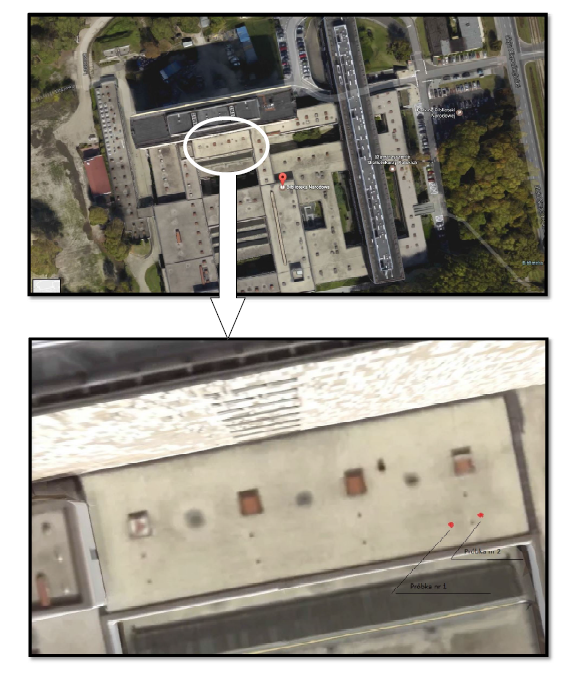 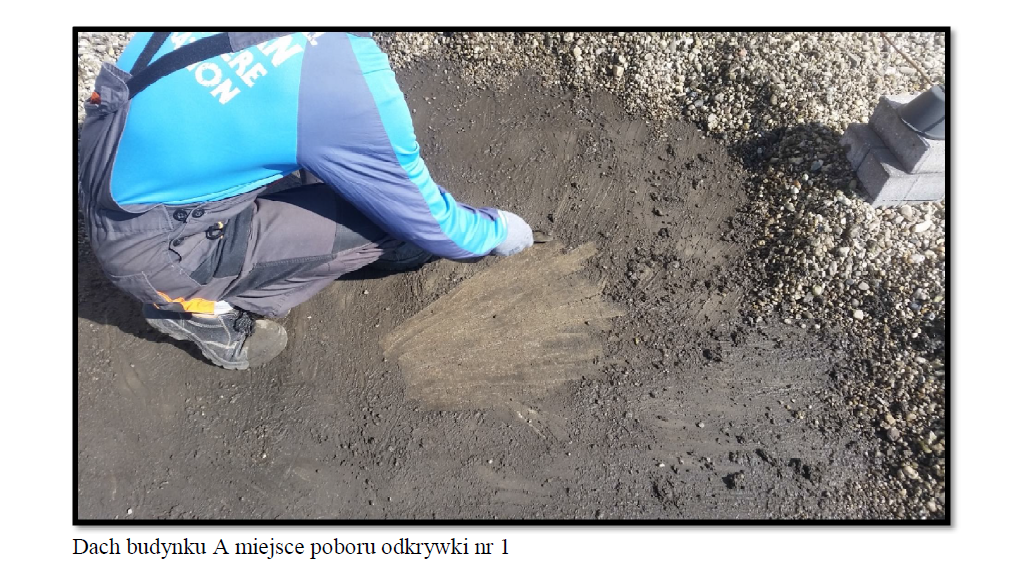 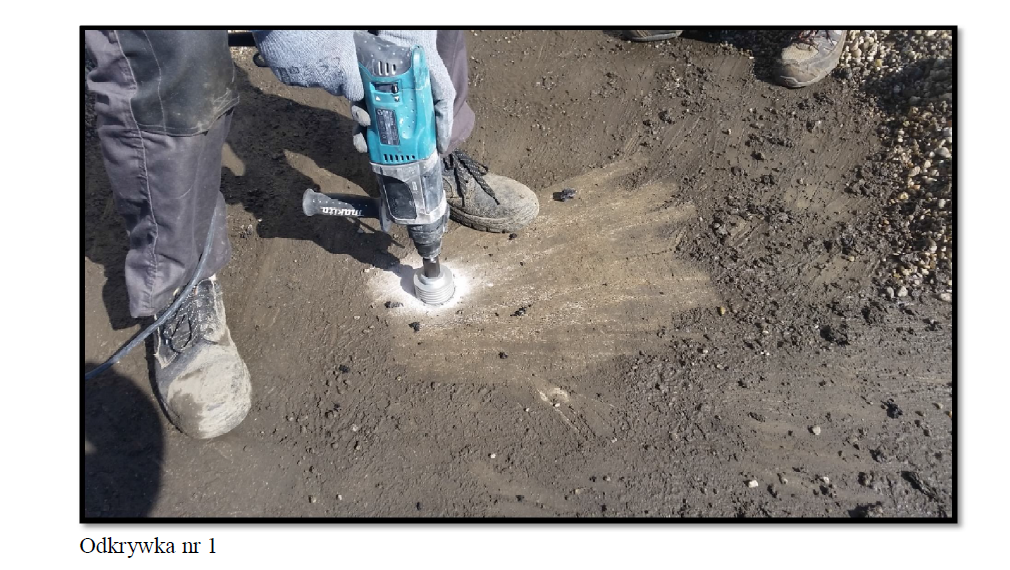 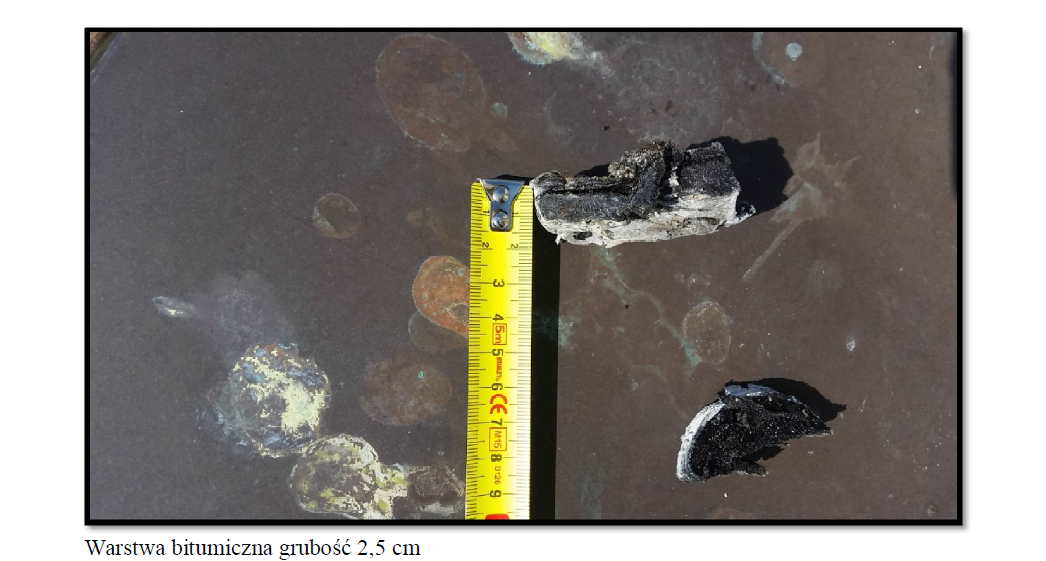 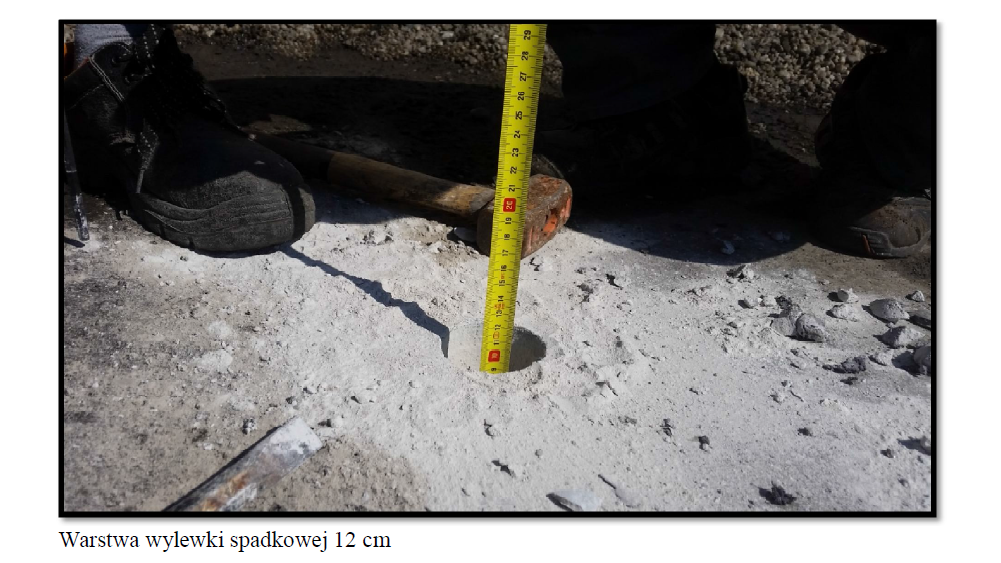 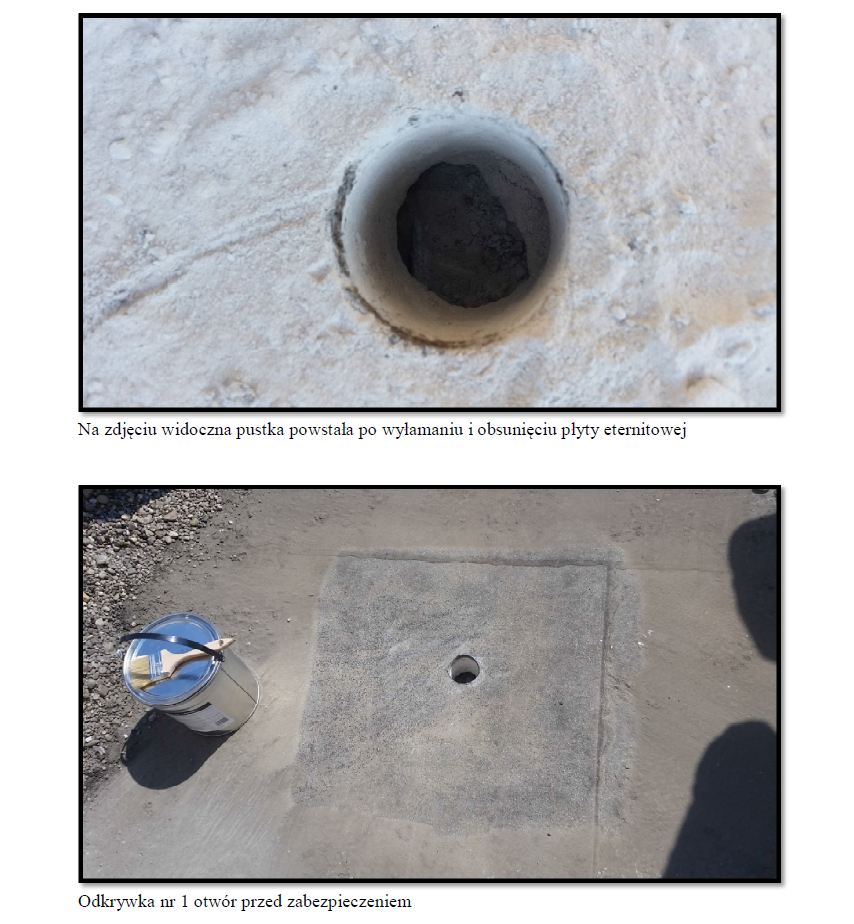 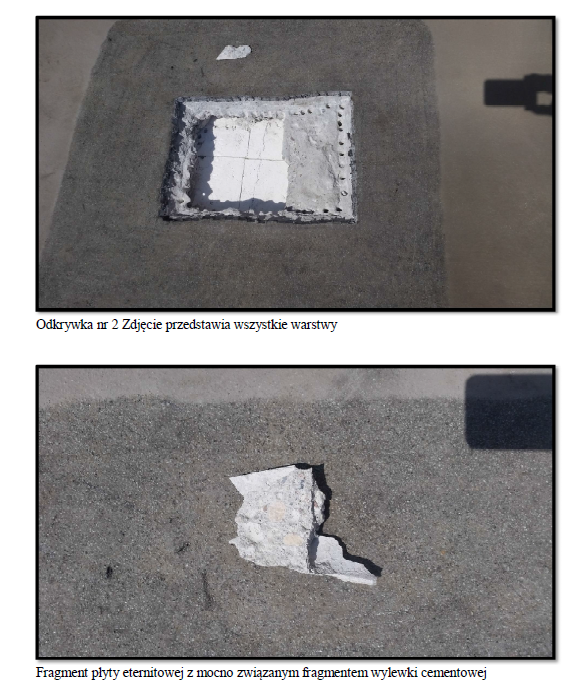 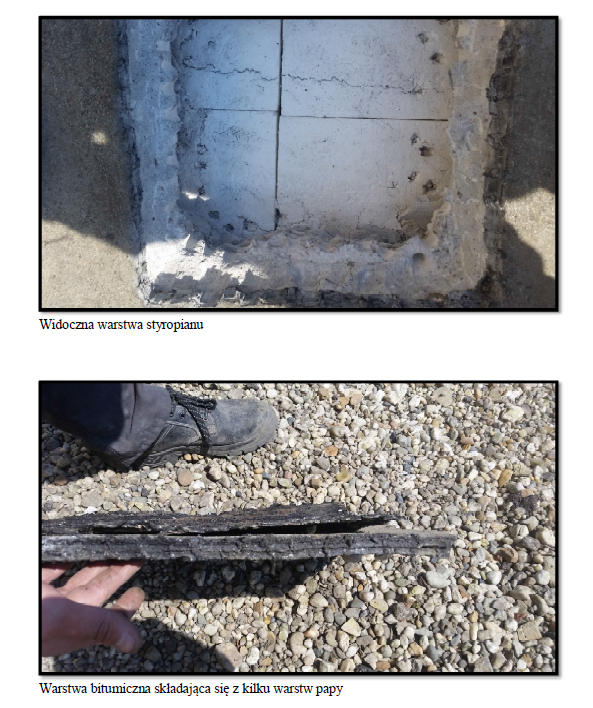 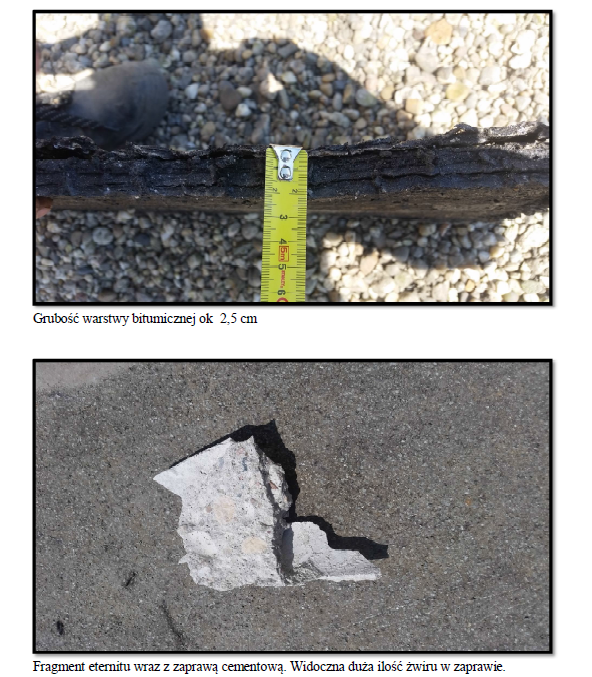 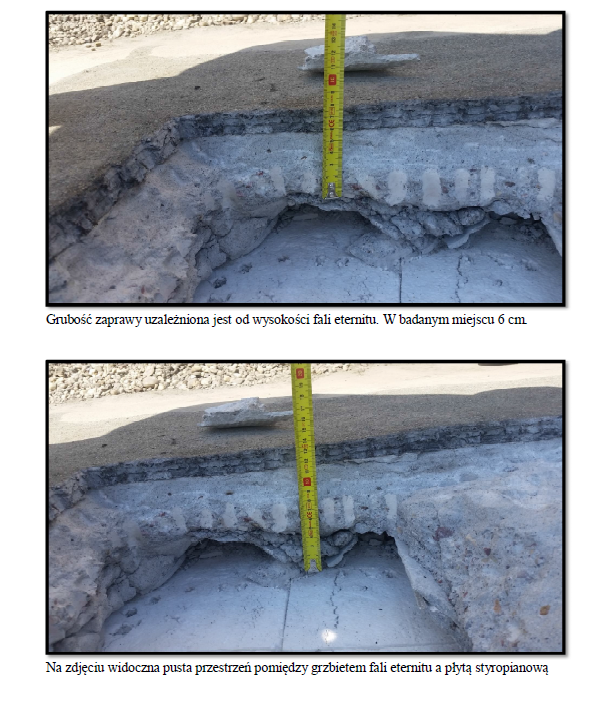 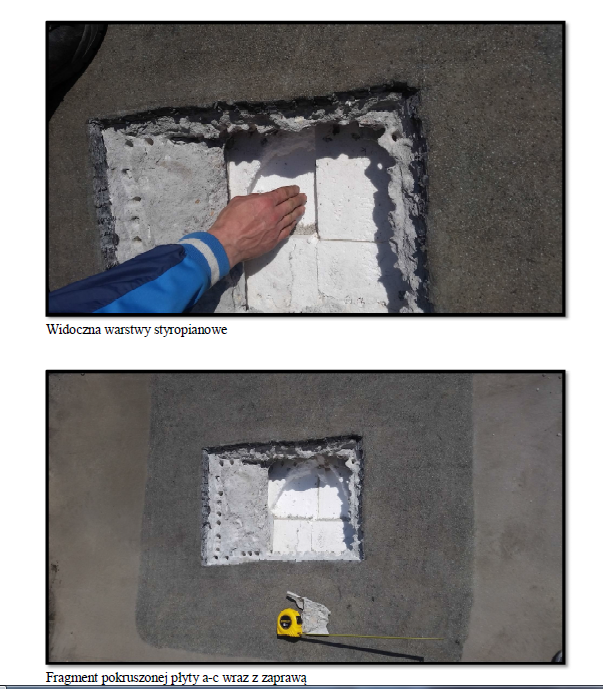 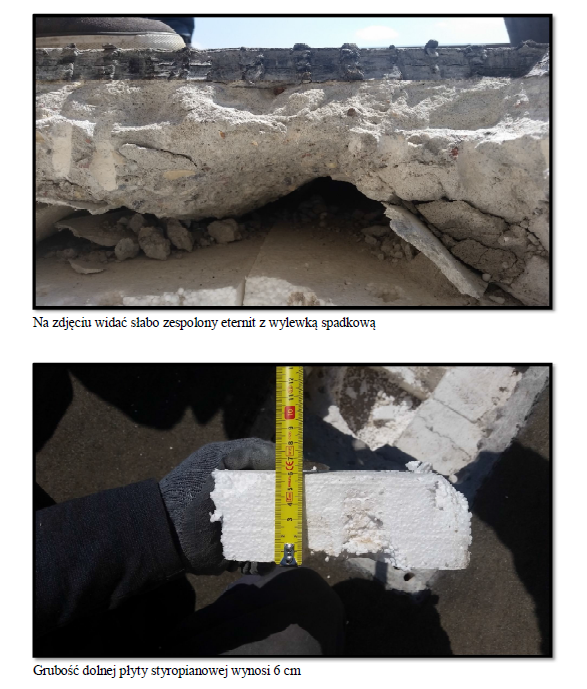 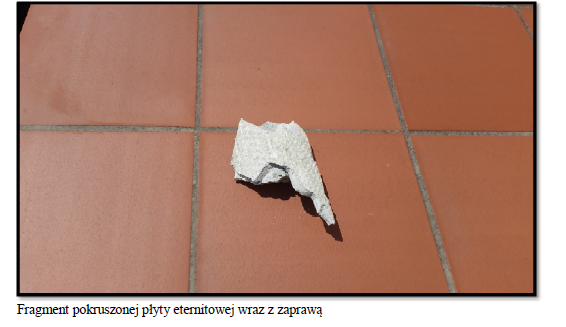 Lp.Opis obciążeniaObc. char.kN/m2fObc. obl.kN/m21.  Żwiry i pospółki mokre, luźne grub. 10 cm  [20,0kN/m3·0,10m]2,001,302,602.  Asfalt  grub. 3 cm  [22,500kN/m3·0,03m]0,681,300,883.  4xpapa   [0,200kN/m2]0,201,200,244.  Eternit z gładzią cementową  grub. 2,5 cm  [21,000kN/m3·0,025m]0,531,300,695.  Styropian grub. 10 cm  [0,45kN/m3·0,10m]0,051,200,066.  Sufit podwieszony0,401,200,48:3,861,284,95LpOpis obciążeniaObc. char.kN/m2fObc. obl.kN/m21.  Żwiry i pospółki wilgotne, luźne grub. 8 cm  [18,5kN/m3·0,08m]1,481,301,922.  geowłóknina0,011,200,013.  Styropian grub. 24 cm  [0,45kN/m3·0,24m]0,111,200,134.  Lepik, papa grub. 1 cm  [11,0kN/m3·0,01m]0,111,300,145.  Beton jamisty na kruszywie keramzytowym, niezbrojony, niezagęszczony grub. 10 cm  [11,0kN/m3·0,10m]1,101,301,436.  Sufit podwieszony0,401,200,48:3,211,284,12